KATA PENGANTAR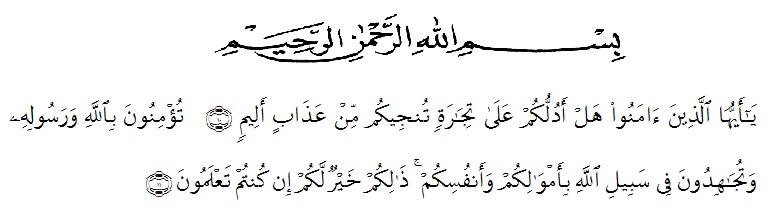 Hai orang-orang-orang yang beriman, maukah kamu Aku tunjukkan suatu perniagaan yang dapat menyelamatkan kamu dari azab yang pedih? (10). (Yaitu) kamu beriman kepada Allah dan Rasul-Nya dan berjihad dijalan Allah dengan harta dan jiwamu. Itulah  yang lebih baik bagimu jika kamu mengetahuinya (11) (As-Shaff ayat 10-11)”.Puji dan syukur penulis panjatkan kehadirat Allah SWT yang senantiasa melimpahkan rahmat dan karunia-Nya sehingga penulis dapat menyelesaikan  yang berjudul “Uji toksisitas akut ekstrak etanol daun jahe merah (Zingiber officinale Roschoe) terhadap mencit putih (Mus musculus)”. Shalawat dan salam penulis sanjungkan kejunjungan Nabi Muhammad SAW beserta keluarga dan para sahabat Beliau yang telah membawa umat manusia dari alam jahiliyah ke alam islamiyah. Skripsi ini disusun untuk memenuhi salah satu syarat memperoleh gelar Sarjana Farmasi (S.Farm) program studi Farmasi di Fakultas Farmasi Universitas Muslim Nusantara Al Washliyah Medan. Terima kasih kepada Ayahanda Suryadi dan Ibunda Erdawati dengan penuh kasih sayang senantiasa selalu memberi dukungan, semangat dan do’a serta material sehingga penulis dapat menyelesaikan skripsi ini dengan baik, Untuk adik tersayang Obbie Bof yang telah memberikan dukungan dan semangat dalam menyelesaikan skripsi ini. Penulis menyampaikan terima kasih kepada Ibu apt. Rani Ardiani, S.Farm., M.Si selaku Pembimbing I dan Ibu Melati Yulia Kusumastuti, S.Farm, M.Sc selaku Pembimbing II dan Ibu apt. Debi Meilani, S.Si., M.Si selaku Penguji yang telah memberikan bimbingan, kritik, saran dan masukan selama penelitian sehingga penulis dapat menyelesaikan skripsi ini dengan baik. Pada kesempatan ini penulis juga mengucapkan terima kasih kepada berbagai pihak: Bapak Rektor Universitas Muslim Nusantara Al Washliyah Medan, Bapak Dr. KRT. Hardi Mulyono K. Surbakti.Ibu apt. Minda Sari Lubis, S.Farm., M.Si selaku Plt. Dekan Fakultas Farmasi Universitas Muslim Nusantara Al Washliyah Medan.Ibu apt. Debi Meilani, S.Si., M.Si sebagai Wakil Dekan I dan Ibu Melati Yulia kusumastuti, S.Farm, M.Sc sebagai Wakil Dekan II.Bapak apt. Haris Munandar Nasution, S.Farm., M.Si selaku Ka. Prodi Fakultas Farmasi. Ibu apt. Rafita Yuniarti, S.Si., M.Kes sebagai Kepala Laboratorium Terpadu Farmasi Universitas Muslim Nusantara Al Washliyah Medan beserta Laboran yang telah memberikan izin untuk menggunakan fasilitas laboratorium dan telah membantu serta memberikan arahan selama penelitian. Bapak/Ibu staf pengajar Fakultas Farmasi Program Studi Sarjana Farmasi Universitas Muslim Nusantara Al Washliyah Medan yang telah mendidik dan membina penulis hingga dapat menyelesaikan pendidikan Sarjana Farmasi (S.Farm).Kepada Safridar S.Farm teman seperjuangan penelitian Uji Toksisitas Akut yang selama ini telah bekerja sama dan memberikan semangat serta dukungan sampai selesainya skripsi ini. Kepada teman-teman dan sahabat seperjuangan stambuk 2018 yang telah memberikan dukungan, semangat dan do’a sehingga penulis dapat menyelesaikan skripsi ini.Kepada semua pihak yang telah memberikan bantuan baik moral maupun material sehingga penulis dapat menyelesaikan skripsi ini. Semoga skripsi ini bermanfaat bagi kemajuan pengembangan ilmu pengetahuan pada umumnya dan bidang Farmasi khususnya. Penulis menyadari bahwa skripsi ini masih banyak kekurangan, oleh karena itu dengan segala kerendahan hati, penulis menerima kritik dan saran yang bersifat membangun demi kesempurnaan skripsi ini.						           Medan,     Juli 2020       Penulis,	      	Agneshda SuryaDAFTAR ISI 								       	        HalamanLEMBAR PERSYARATAN	       iTANDA PERSETUJUAN SKRIPSI	       iiSURAT PERNYATAAN	       iiiABSTRAK	       ivABSTRACT	       vKATA PENGANTAR	       viDAFTAR ISI	       ixDAFTAR TABEL	       xivDAFTAR GAMBAR	       xvDAFTAR LAMPIRAN	       xviBAB 1 	PENDAHULUAN 	       11.1 	Latar Belakang 	       11.2 	Rumusan Masalah 	       31.3 	Hipotesis Penelitian 	       31.4 	Tujuan Penelitian	       41.5 	Manfaat Penelitian 	       41.6	Kerangka Fikir Penelitian	       5BAB II 	TINJAUAN PUSTAKA 	       62.1 	Uraian Tumbuhan 	       6    	2.1.1   Klasifikasi tumbuhan jahe merah 	       62.1.2   Nama daerah jahe merah 	       72.1.3   Morfologi jahe merah 	       7Halaman2.1.4   Kandungan kimia jahe merah	       72.1.5   Manfaat jahe merah 	       82.2 	Simplisia 	       82.3 	Ekstraksi 	      112.4 	Senyawa Metabolit Sekunder 	      142.4.1   Alkaloid 	      152.4.2   Falvonoid 	      172.4.3   Glikosida  	      182.4.4   Saponin 	      192.4.5   Steroid/Triterpenoid 	      19   2.4.6   Tanin 	      212.5 	Uji Toksisitas 	      222.5.1   Uji toksisitas akut	      222.5.2   Uji toksisitas subkronis 	      232.5.3   Uji toksisitas kronis	      232.6 	Metode Uji Sitotoksik 	      242.6.1   Metode Thompson dan Weil 	      252.6.2   Metode Arimatik Reed dan Muench 	      252.6.3   Metode Grafik Miller dan Tainter 	      262.6.4   Metode Farmakope Indonesia Edisi III 	      26BAB III 	METODOLOGI PENELITIAN	      283.1 	Rancangan Penelitian	      28	3.1.1 	Variabel penelitian 	      28Halaman	3.1.2 	Parameter penelitian 	      283.2 	Jadwal dan Lokasi Penelitian	      29	3.2.1 	Jadwal penelitian 	      29	3.2.2 	Lokasi penelitian 	      293.3 	Bahan 	      293.4 	Peralatan	      293.5 	Hewan Percobaan	      293.6 	Penyiapan Sampel	      303.6.1   Determinasi tumbuhan	      303.6.2   Pengumpulan sampel	      303.6.3   Pengolahan sampel	      303.7 	Pemeriksaan Karakterisasi Simplisia	      30 	3.7.1   Makroskopik 	      303.7.2   Mikroskopik 	      303.7.3   Penetapan kadar air	      313.7.4   Penetapan kadar sari larut dalam air	      313.7.5   Penetapan kadar sari larut dalam etanol	      323.7.6   Penetapan kadar abu total	      323.7.7   Penetapan kadar abu tidak larut asam	      333.8 	Pembuatan Ekstrak Daun Jahe Merah 	      333.9 	Pembuatan Pereaksi 	      333.9.1	  Larutan asam klorida 2N 	      333.9.2   Larutan asam sulfat 2N 	      33Halaman3.9.3   Larutan besi (II) klorida	      34 3.9.4   Larutan Bouchardat	      343.9.5   Larutan Dragendorf	      343.9.6   Larutan kloralhidrat	      343.9.7   Larutan Liberman-Bauchard 	      343.9.8   Larutan Mayer 	      343.9.9   Larutan Molish 	      353.9.10 Larutan natrium hidroksida 2 N	      353.9.11 Larutan timbal (III) asetat 0,4 N	      353.10  	Skrining Fitokomia	      353.10.1 Pemeriksaan flavonoid 	      353.10.2 Pemeriksaan alkaloid 	      353.10.3 Pemeriksaan tanin 	      363.10.4 Pemeriksaan saponin	      363.10.5 Pemeriksaan steroid/triterpenoid	      37 3.10.6 Pemeriksaan glikosida 	      373.10.7 Pemeriksaan glikosida antrakinon	      383.11  Prosedur Uji Toksisitas Akut Pada Mencit 	      383.11.1 Pembuatan suspensi CMC 0,5%	      383.11.2 Pembuatan suspensi EEDJM 70%	      383.11.3 Persiapan hewan Uji 	      393.11.4 Randomisasi 	      403.11.5 Uji toksisitas akut 	      40Halaman3.11.6 Uji tahap pertama (Orientasi Dosis) 	      413.11.7 Uji tahap kedua (Uji Pendahuluan) 	      413.11.8 Uji tahap ketiga (Uji Sebenarnya) 	      42 3.12  Pengamatan 	      433.13  Penentuan Nilai LD50 	      43BAB IV  HASIL DAN PEMBAHASAN	      454.1 	Hasil identifikasi tumbuhan	      454.2 	Hasil pengolahan sampel	      454.3 	Hasil pemeriksaan karakterisasi simpliasia	      454.4 	Hasil uji skrining fitokimia	      474.5 	Hasil uji toksisitas akut	      49 4.6	Hasil pengamatan fisik hewan pada pengujian  uji 	toksisitas	      53BAB V 	KESIMPULAN DAN SARAN	      565.1	Kesimpulan	      565.2 	Saran	      56DAFTAR PUSTAKA 	      57DAFTAR TABEL 									        Halaman Tabel 2.1 Klasifikasi zat kimia sesuai dengan toksisitas relatifnya	      24Tabel 4.1 Hasil uji karakterisasi simplisia daun jahe merah	      46Tabel 4.2 Hasil uji skrining fitokimia daun jahe merah	      48Tabel 4.3 Hasil orientasi selama 24 jam setelah pemberian suspensi  	ekstrak etanol daun jahe merah 	      49Tabel 4.4 Hasil uji pendahuluan selama 24 jam setelah pemberian 	suspensi ekstrak etanol daun jahe merah	      50Tabel 4.5 Hasil uji sebenarnya selama 24 jam setelah pemberian 	suspensi esktrak etanol daun jahe merah 	      51Tabel 4.6 Gejala toksik pada hewan setelah pemerian suspensi ekstrak 	etanol daun jahe merah selama 14 hari	   53DAFTAR GAMBAR 									        Halaman Gambar 2.1 Tanaman jahe merah 	       6Gambar 2.2 Contoh struktur alkaloid (kafein)	       15Gambar 2.3 Struktur dasar flavonoid 	       17Gambar 2.4 Struktur glikosida 	       18Gambar 2.5 Contoh struktur saponin (solanin phytotoxin)	       19Gambar 2.6 Struktur dasar steroid	       19Gambar 2.7 Struktur dasar triterpenoid	       20Gambar 2.8 Contoh struktur tanin terhidrolisis (galotanin)	       21Gambar 4.1 Hasil mikroskop daun jahe merah 	       46DAFTAR LAMPIRAN         Halaman Lampiran 1.  Hasil identifikasi daun jahe merah  	      60Lampiran 2.  Rekomendasi persetujuan etik penelitian kesehatan  	      61Lampiran 3.  Bagan alir penelitian 	      62 Lampiran 4.  Sampel daun jahe merah 	      64Lampiran 5.  Makroskopis daun jahe merah 	      66Lampiran 6.  Mencit dan perlakuan pada hewan percobaan	      67 Lampiran 7.  Perhitungan karakterisasi simplisia	      68Lampiran 8.  Perhitungan dosis ekstrak etanol daun jahe merah 	      73Lampiran 9.  Perhitungan penetapan dosis esktrak etanol daun jahe merah	      81Lampiran 10.Tabel Thompson-Weil 	      86  